CİHAZIN KULLANMA TALİMATICihazın fişinin takılı olup olmadığını kontrol edilir.Terazinin ayakları ile oynayarak cihazın sol tarafında bulunan kısımda kırmızı çizgi ile belirtilen yuvarlak içerisine hava kabarcığının girmesi sağlanarak cihaz denge konumuna getirilir.Terazinin üzerinde ve içinde daha önceden dökülmüş madde varsa bir fırça yardımı ile temizlenir.“On/Off” düğmesine basılarak cihaz açılır.Pencereler açılarak, tartım kabı tartım bölmesi ortalanarak yerleştirilir.Pencereler kapatılır.“0/T” tuşu ya da TARE düğmesine basılarak darası alınır.Tartılacak malzeme spatül yardımıyla tartım kabına eklenir.Tartımı gerçekleştirdikten sonra tartım kabını dışarı alınır.Kullanılan spatül, cihaz ve etrafı temizlenir.Cihaz “On/Off” düğmesine basılarak kapatılır.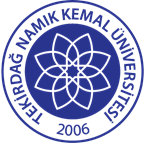 TNKÜ ÇORLU MÜHENDİSLİK FAKÜLTESİÇEVRE MÜHENDİSLİĞİHASSAS TERAZİ CİHAZI (Shimadzu AUW220D) KULLANMA TALİMATIDoküman No: EYS-TL-285TNKÜ ÇORLU MÜHENDİSLİK FAKÜLTESİÇEVRE MÜHENDİSLİĞİHASSAS TERAZİ CİHAZI (Shimadzu AUW220D) KULLANMA TALİMATIHazırlama Tarihi:13.04.2022TNKÜ ÇORLU MÜHENDİSLİK FAKÜLTESİÇEVRE MÜHENDİSLİĞİHASSAS TERAZİ CİHAZI (Shimadzu AUW220D) KULLANMA TALİMATIRevizyon Tarihi:--TNKÜ ÇORLU MÜHENDİSLİK FAKÜLTESİÇEVRE MÜHENDİSLİĞİHASSAS TERAZİ CİHAZI (Shimadzu AUW220D) KULLANMA TALİMATIRevizyon No:0TNKÜ ÇORLU MÜHENDİSLİK FAKÜLTESİÇEVRE MÜHENDİSLİĞİHASSAS TERAZİ CİHAZI (Shimadzu AUW220D) KULLANMA TALİMATIToplam Sayfa Sayısı:1Cihazın Markası/Modeli/ Taşınır Sicil NoHassas TeraziShimadzu AUW220DKullanım AmacıHassas ve küçük numunelerin kütle ölçümlerinin yüksek doğrulukla yapılmasını sağlayan cihazdır.Sorumlusu	Prof. Dr. Lokman Hakan TECER (Bölüm Başkanı)Sorumlu Personel İletişim Bilgileri (e-posta, GSM)lhtecer@nku.edu.tr